Додаток 8
до Порядку

Міністерство економіки України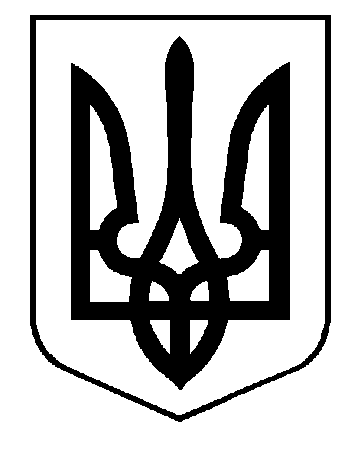 АКТ
про встановлення факту надання посадовими особами відповідних 
державних органів і фахівцями (аудиторами, експертами), 
залученими до проведення оцінювання органу з оцінки відповідності, 
що претендує на призначення, недостовірних відомостей про 
свою відповідність вимогам (крім технічних помилок), 
установленим частиною четвертою статті 38 Закону України 
“Про технічні регламенти та оцінку відповідності”Акт складено про те, що __________________________________________________(ініціали (ініціал власного імені) та прізвище, найменування посади особи (для посадової ____________________________________________________________________особи відповідного державного органу, на який покладаються функції з технічного регулювання____________________________________________________________________у визначеній сфері діяльності), яка брала участь у проведенні оцінювання органу____________________________________________________________________з оцінки відповідності, що претендує на призначення (далі - претендент на призначення)надано недостовірні відомості про свою відповідність вимогам, установленим частиною четвертою статті 38 Закону України “Про технічні регламенти та оцінку відповідності”, щодо (зазначається необхідне):□ наявності досвіду виконання робіт з оцінки відповідності у сфері призначення, що підлягала оцінюванню, не менше п’яти років - тільки для фахівців (аудиторів, експертів);□ перебування протягом останніх трьох років та під час проведення оцінювання претендента на призначення у службовій залежності від такого претендента на призначення; □ того, що він (вона) не є близькою особою відповідно до Закону України “Про запобігання корупції” для будь-якої особи, яка належить до персоналу претендента на призначення;□ участі у виконанні робіт з акредитації відповідного претендента на призначення.Посадова особа, що встановила факт надання недостовірних відомостей{Додаток 8 із змінами, внесеними згідно з Постановами КМ № 471 від 12.05.2021, № 875 від 18.08.2021}____  ________ 20__ р.____________________
(найменування посади)____________
(підпис)_______________________________
(ініціали (ініціал власного імені) та прізвище)_________Примітка. До акта додаються копії документів, що підтверджують факт надання особою, що брала участь у проведенні оцінювання претендента на призначення, недостовірних відомостей про свою відповідність вимогам, установленим частиною четвертою статті 38 Закону України “Про технічні регламенти та оцінку відповідності” (у разі наявності)._________Примітка. До акта додаються копії документів, що підтверджують факт надання особою, що брала участь у проведенні оцінювання претендента на призначення, недостовірних відомостей про свою відповідність вимогам, установленим частиною четвертою статті 38 Закону України “Про технічні регламенти та оцінку відповідності” (у разі наявності)._________Примітка. До акта додаються копії документів, що підтверджують факт надання особою, що брала участь у проведенні оцінювання претендента на призначення, недостовірних відомостей про свою відповідність вимогам, установленим частиною четвертою статті 38 Закону України “Про технічні регламенти та оцінку відповідності” (у разі наявності).